ДОГОВОР-ЗАЯВКАНА УЧАСТИЕ В КОНКУРСЕ «ЛУЧШИЙ ТОВАР ЮГРЫ – 2020»Руководство предприятия (организации) ознакомлено с Положением и согласно с         условиями участия в конкурсе «Лучший товар Югры-2020»_________________/_______________/         м. п.Просьба направить заявку на e-mail: konkurs@tpphmao.ru до 31 октября 2020 г.К заявке необходимо приложить логотип организации и фотоматериалы продукции в формате JPEG. (обязательное требование – фотографии должны быть выполнены на белом фоне).  Оригиналы документации и образцы заявленной на конкурс продукции на экспертизу принимаются не позднее, чем за два дня до проведения заседания экспертной комиссии по адресу: 628002, Ханты-Мансийский автономный округ – Югра, г. Ханты-Мансийск, ул. Студенческая, 19, каб. 206.  Дополнительная информация по телефонам: (3467) 371-882, 371-445, 371-888Приложение №2ОБЩИЕ СВЕДЕНИЯАНКЕТАНА ТОВАР/УСЛУГУ, ПРЕДСТАВЛЕННУЮ НА КОНКУРС«ЛУЧШИЙ ТОВАР ЮГРЫ - 2020»1.2.РЕКВИЗИТЫ ПРЕДПРИЯТИЯ – ТОВАРОПРОИЗВОДИТЕЛЯ1.3.СВЕДЕНИЯ О ПРЕДПРИЯТИИ1.4.Информационно-рекламный текст для Каталога Программы *)*) Текст включает описание потребительских свойств, преимущества, конкурентоспособность конкурсного товара. Объем текста:  не более 700 печатных знаков (шрифт TimesNewRoman, размер 14), включая пробелы и служебные символы, а также логотип предприятия в форматах CorelDraw, PDF, JPEG. Файл со сканированным текстом обработке не подлежит. ФИО исполнителя, телефон____________________________________________________________Руководитель компании  М.П. _____________ /_______________/                                                              (подпись)             (Ф.И.О.) Приложение № 3к Положению о проведении конкурса «Лучший товар Югры-2020» ДЕКЛАРАЦИЯ КАЧЕСТВА  - ЗНАК «ЛУЧШИЙ ТОВАР ЮГРЫ»Исходя из общественной значимости и необходимости обеспечения высокого уровня качества и конкурентоспособности товаров и услуг, производимых в Ханты-Мансийском автономном округе-Югре, а также целей и задач конкурса «Лучший товар Югры» руководство и коллектив организации (предприятия, фирмы)_____________________________________________________________________________________ (наименование организации, предприятия, фирмы) принимают на себя добровольные обязательства обеспечивать стабильность показателей качества и поддерживать достигнутый высокий уровень потребительских характеристик продукции/услуги  _____________________________________________________________________________________ _____________________________________________________________________________________ (наименование продукции, товара, услуги)В течение ____________________________________________________________________________(не более 2-х лет с даты подписания) В соответствии с Положением о проведении конкурса «Лучший товар Югры», итоговым протоколом и на основании подписанной декларации организации (предприятию, фирме) предоставляется право использовать знак конкурса в информационно-рекламных целях и размещать его на упаковке продукции в течение указанного срока.Дата подписания декларации «___» __________ 20__ г. От имени руководства и коллектива предприятия М.П. _____________ /_______________/                                                              (подпись)             (Ф.И.О.) От имени конкурсной комиссии М.П. _____________ /_______________/ (подпись)             (Ф.И.О.) 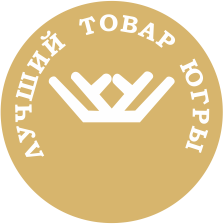 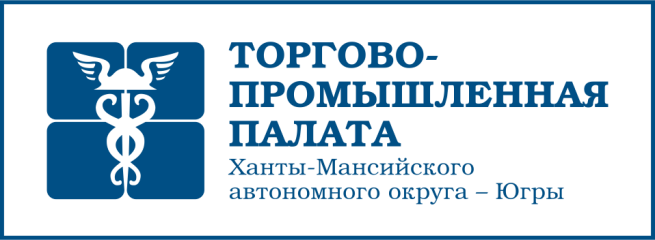 Приложение №1к Положению об организации и проведенииконкурса «Лучший товар Югры - 2020»Группа/раздел/подразделНоминацияПолное наименование предприятияФ.И.О. руководителя, должность  Почтовый адресТелефон, факс, е-mailорганизацииИсполнитель (ФИО, должность)Контакты исполнителя (телефон рабочий и мобильный, e-mail)1Наименование товара2Длительность выпуска конкурсной продукции (лет)3Сведения о наличии декларации или сертификата соответствия продукции 4Серийность выпуска продукции (массовое производство, мелкосерийное производство, опытная партия, единичные образцы и т.д.)5Оценка уровня качества продукции в сравнении с выбранным отечественным/зарубежным аналогом (выше, на уровне, приближается и т.д.)6Использование нормативно-технических документов (ГОСТ, ОСТ, ТУ)7Используемое сырье для производства продукции (отечественное, отечественное +зарубежное, зарубежное) 8Доступность продукции для граждан с разной покупательской способностью (низкой, средней, высокой)9Сбыт конкурсной продукции на рынках (внутренний рынок региона, другие регионы, страны СНГ, другие страны)10Объем реализации продукции на местном потребительском рынке (кол-во) за 9 месяцев текущего года (в рублях)11Объем реализации выпускаемой конкурсной продукции за 2 предыдущих года (в рублях)2019 год – 2018 год –12Удельный вес конкурсной продукции в общем объеме производства (%)13Наличие штрих-кода на продукции14Уровень рекламного сопровождения (рекламная стратегия, периодические рекламные акции и т.д.), указать какие, в каком виде проводятся15Участие предприятия в ярмарках, выставках, конкурсах (перечислить)16Награды предприятия за участие в выставках, конкурсах (перечислить какие и за какую продукцию)17Участие организации в оказании благотворительной помощи (указать, какую конкретно помощь оказывает организация, кому).18Состоит ли организация в Антикоррупционной хартии российского бизнеса, Реестре надежных партнеров РФ (указать)19.Является ли компания членов ТПП ХМАО-Югры или другого объединения предпринимателей (перечислить) Организационно-правовая форма (ФГУ, ОАО, ООО, ЗАО и пр.)Полное наименование предприятия (без указания организационно-правовой формы)Краткое наименование предприятияРуководитель предприятия (фамилия, имя, отчество)ИНН предприятияКПП предприятияФинансовые реквизиты организацииПочтовый индексОбласть, автономный округРайонНаселенный пункт (город, поселок, деревня и др.)УлицаДомКорпусСтроениеОфис(Код города) Телефон/ФаксЭлектронная почтаСайт в интернетеКоличество сотрудниковПочему именно с Вашу продукцию/услугу выбирают потребители? Какая главная ценность Вашего продукта (услуги)?  Что  выделяет предложения Вашей компании на фоне аналогичных? Какой результат Вы планируете получить от размещения информационных материалов Вашей компании в рамках  пакета «Привилегия»?